7. RAZREDI16.ožujka.2020.Matematika – Marija Vučić e-mail marija.vucic@oscerin.comVježbaPrepisati i uraditi zadatke u bilježnicu.Usporedi sljedeće racionalne brojeve. 				b) Prikaži na brojevnom pravcu racionalne brojeve: .Izračunaj: 				c)  				d) Izračunaj:				b) Izračunaj:Izračunaj:  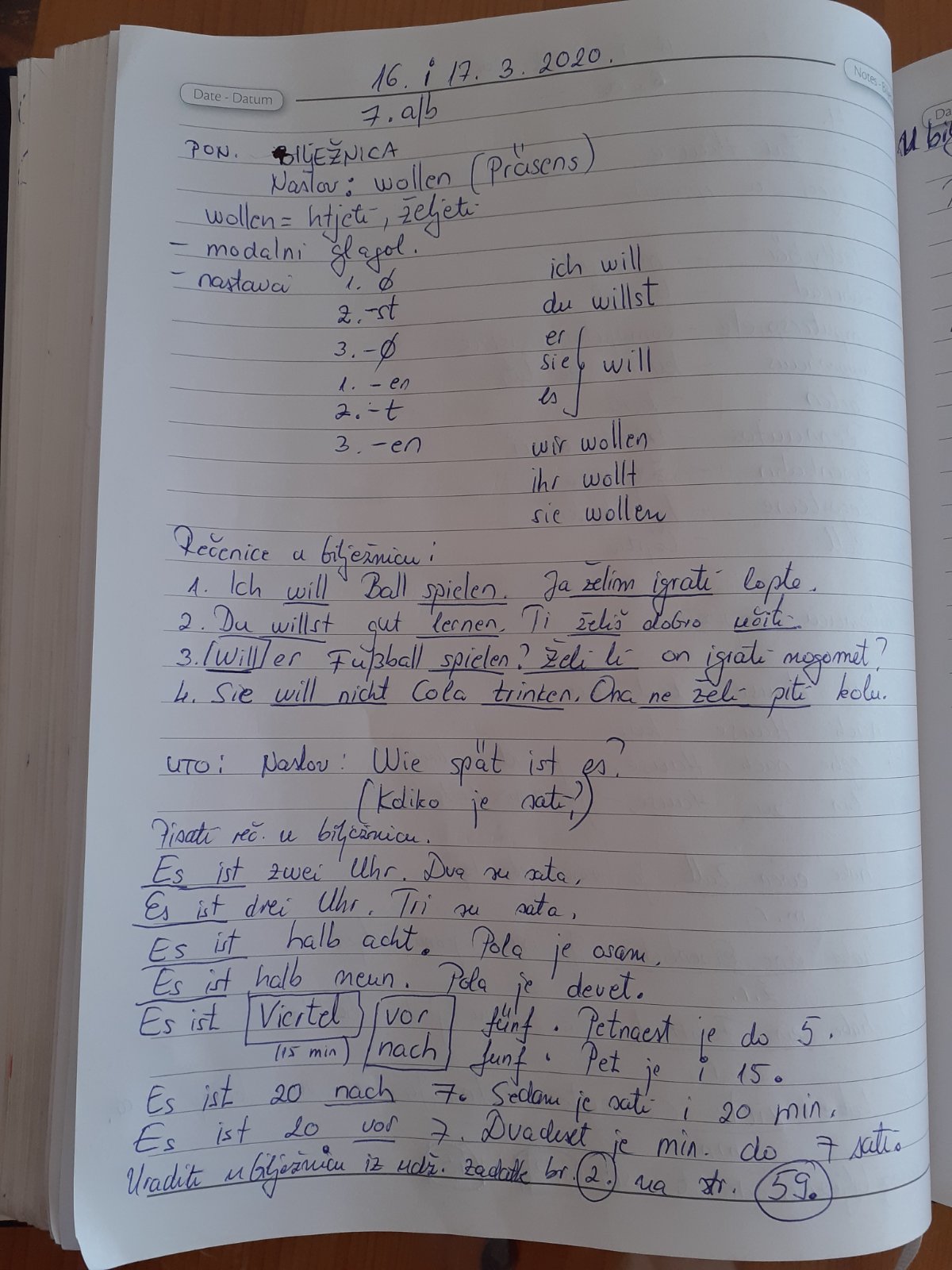 